Weitere Gruppen  2. Seite!Rangeurvorbestellung (1 Stunde pro Gruppe, 12 min pro Schütze). Bitte nur, wenn unbedingt nötig wie lange Anreise, usw.Wir möchten das Schiessen mit möglichst wenig Rangeurvorbestellungen durchführenAnmeldung an: 	John Warpelin, Fluhgasse 149, 5080 Laufenburg, Tel. 079 788 82 11; 
 	E-Mail-Adresse: gruppenschiessen@sv-embrach.chDie Anmeldungen werden in der Reihenfolge ihres Eingangs berücksichtigt.Keine GruppendoppelDie angemeldeten Schützen sind Mitglieder unseres Vereins.Ort und Datum:	Stempel und Unterschrift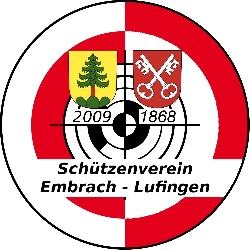 36. Embracher Gruppenschiessen26./27. April und 1. Mai 2019Anmeldung36. Embracher Gruppenschiessen26./27. April und 1. Mai 2019Anmeldung36. Embracher Gruppenschiessen26./27. April und 1. Mai 2019AnmeldungVereinsname:PLZ, Ort:Verantwortlicher:Name:Vorname:Adresse, PLZ, Ort:Telefon Privat:Telefon Geschäft:E-Mail-Adresse:Total angemeldete Schützen:Gruppenname:Gruppenname:Kat:	A  SportE  Ord.  J/JJNr.NameNameVornameVornameJahrgangLizenz Nr.Lizenz Nr.12345Einzelschützen:Einzelschützen:Nr.NameNameVornameJahrgangLizenz Nr.1234DatumDatumAllg. SchiesszeitGewünschte ZeitFreitag26. April 201917.30 – 20.00Samstag27. April 201908.30 – 13.00MittwochMai 201908.30 – 12.0013.30 – 15.30Gruppenname:Gruppenname:Kat.:	A  SportD  Ord.  J/JJNr.NameNameVornameVornameJahrgangLizenz Nr.Lizenz Nr.12345Gruppenname:Gruppenname:Kat.:	A  SportD  Ord.  J/JJNr.NameNameVornameVornameJahrgangLizenz Nr.Lizenz Nr.12345Gruppenname:Gruppenname:Kat.:	A  SportD  Ord.  J/JJNr.NameNameVornameVornameJahrgangLizenz Nr.Lizenz Nr.12345Gruppenname:Gruppenname:Kat.:	A  SportD  Ord.  J/JJNr.NameNameVornameVornameJahrgangLizenz Nr.Lizenz Nr.12345